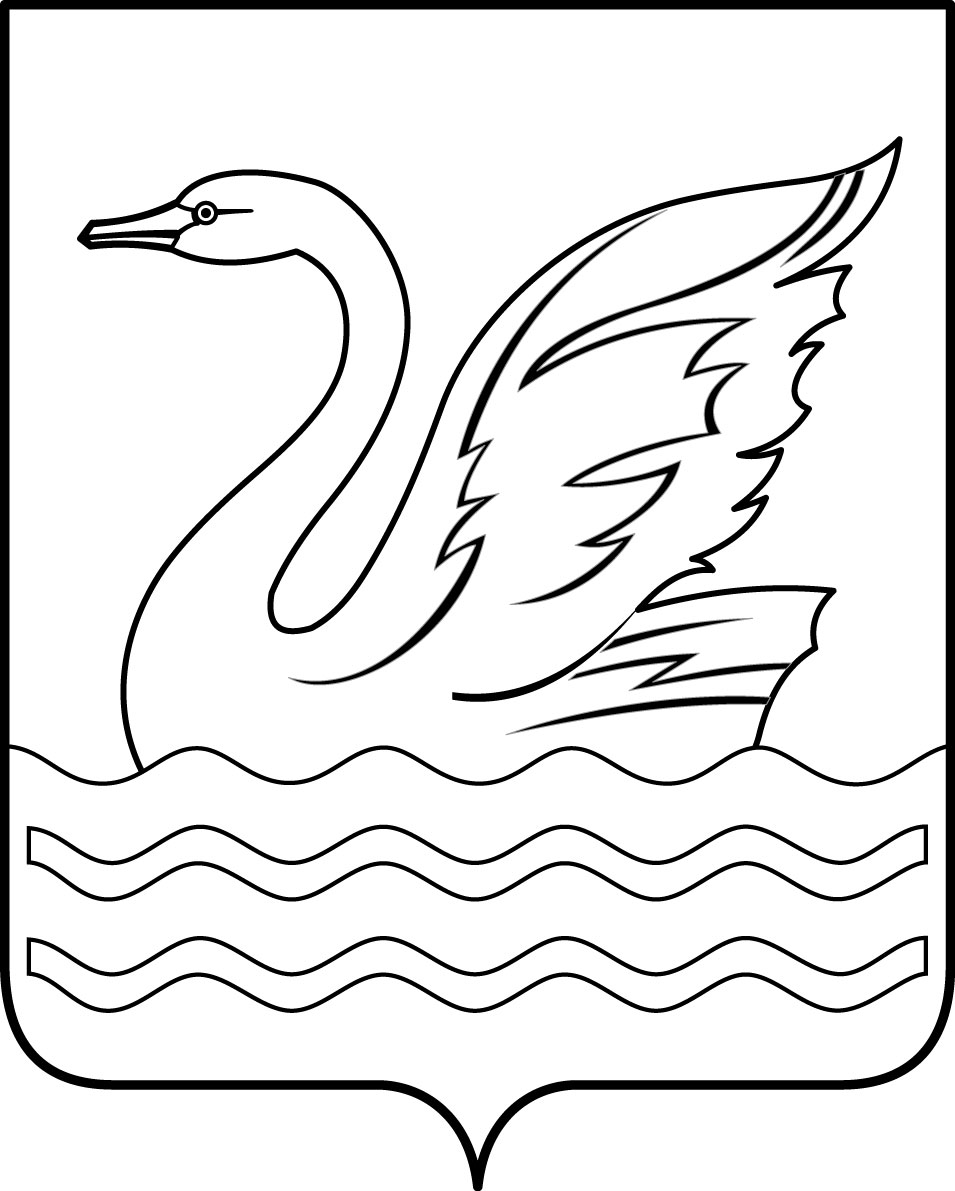 Городской округ Долгопрудный Московской областиСОВЕТ ДЕПУТАТОВГОРОДСКОГО ОКРУГА ДОЛГОПРУДНЫЙМОСКОВСКОЙ ОБЛАСТИ141700, Московская область,городской округ Долгопрудный, площадь Собина, дом 3,тел./факс: (495) 408-88-75sovet_deputatov_dolgoprudny@mail.ru_______________________________________________________________________РЕШЕНИЕ«23» декабря 2020 года                                                                                     № 95-нр Об утверждении Порядка поощрения муниципальной управленческой команды городского округа Долгопрудный Московской области, ответственной за достижение Московской областью значений (уровней) показателей, утвержденных Указом Президента Российской Федерации                         от 25.04.2019 № 193 «Об оценке эффективности деятельности высших должностных лиц (руководителей высших исполнительных органов государственной власти) субъектов Российской Федерации                       и деятельности органов исполнительной власти                                                   субъектов Российской Федерации», в 2020 году В соответствии с Федеральным законом от 06.10.2003 № 131-ФЗ «Об общих принципах организации местного самоуправления в Российской Федерации», постановлением Правительства Московской области от 22.12.2020 № 992/43                                        «О поощрении региональных и муниципальных управленческих команд за достижение Московской областью показателей эффективности деятельности органов исполнительной власти субъектов Российской Федерации в 2020 году» Совет депутатов городского округа Долгопрудный Московской областиР Е Ш И Л:1. Утвердить прилагаемый Порядок поощрения муниципальной управленческой команды городского округа Долгопрудный Московской области, ответственной за достижение Московской областью значений (уровней) показателей, утвержденных Указом Президента Российской Федерации от 25.04.2019 № 193 «Об оценке эффективности деятельности высших должностных лиц (руководителей высших исполнительных органов государственной власти) субъектов Российской Федерации и деятельности органов исполнительной власти субъектов Российской Федерации», в 2020 году (прилагается).2. Опубликовать настоящее решение в официальном печатном средстве  массовой информации  городского   округа  Долгопрудный «Вестник «Долгопрудный» и разместить на официальном сайте администрации городского округа Долгопрудный в информационно-телекоммуникационной сети «Интернет».3. Настоящее решение вступает в силу со дня его официального опубликования в официальном печатном средстве массовой информации городского округа Долгопрудный «Вестник «Долгопрудный».Глава городского округа ДолгопрудныйМосковской области                                                                             В.Ю. Юдин«23» декабря 2020 годаПредседатель Совета депутатовгородского округа ДолгопрудныйМосковской области                                                                                    Д.В. БалабановПринято на заседании Совета депутатов городского округа ДолгопрудныйМосковской области «23» декабря 2020 года 